Industrial Maintenance Systems	   Course No. 13303	Credit: 0.5Pathways and CIP Codes: Automation Engineering Pathway (15.0406)Prerequisites: 17101 – Fundamentals of Electricity                         39302 -Hydraulics and Pneumatics or 39010 – Automated Integrated Systems I (either of these                                      may be taken concurrently along with 13303)Course Description:  In this course students further enhance their understanding of manufacturing process and production with the focus on automation and industrial maintenance.  Students will focus on monitoring and troubleshooting equipment and systems for routine, preventative, and predictive maintenance.Directions: The following competencies are required for full approval of this course. Check the appropriate number to indicate the level of competency reached for learner evaluation.RATING SCALE:4.	Exemplary Achievement: Student possesses outstanding knowledge, skills or professional attitude.3.	Proficient Achievement: Student demonstrates good knowledge, skills or professional attitude. Requires limited supervision.2.	Limited Achievement: Student demonstrates fragmented knowledge, skills or professional attitude. Requires close supervision.1.	Inadequate Achievement: Student lacks knowledge, skills or professional attitude.0.	No Instruction/Training: Student has not received instruction or training in this area.Benchmark 1: CompetenciesI certify that the student has received training in the areas indicated.Instructor Signature: 	For more information, contact:CTE Pathways Help Desk(785) 296-4908pathwayshelpdesk@ksde.org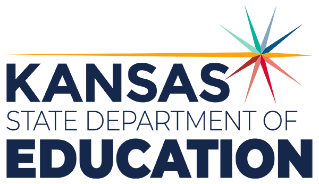 900 S.W. Jackson Street, Suite 102Topeka, Kansas 66612-1212https://www.ksde.orgThe Kansas State Department of Education does not discriminate on the basis of race, color, national origin, sex, disability or age in its programs and activities and provides equal access to any group officially affiliated with the Boy Scouts of America and other designated youth groups. The following person has been designated to handle inquiries regarding the nondiscrimination policies:	KSDE General Counsel, Office of General Counsel, KSDE, Landon State Office Building, 900 S.W. Jackson, Suite 102, Topeka, KS 66612, (785) 296-3201. Student name: Graduation Date:#DESCRIPTIONRATING1.1The student will be able to use preventive maintenance methods to perform routine production equipment check/repairs1.2The student will be able to monitor production equipment indicators to ensure operating properly1.3The student will be able to perform housekeeping to maintain production schedules1.4The student will be able to identify potential maintenance issues with basic production systems1.5The student will be able to identify potential electrical system issues which will require maintenance personnel to correct1.6The student will be able to identify potential pneumatic system issues which will require maintenance personnel to correct1.7The student will be able to identify potential hydraulic system issues which will require maintenance personnel to correct1.8The student will be able to identify potential machine automation system issues which will require maintenance personnel to correct1.9The student will be able to identify potential lubrication processes issues which will require maintenance personnel to correct1.10The student will be able to identify potential bearings and coupling issues which will require maintenance personnel to correct1.11The student will be able to identify potential belt and chain drives issues which will require maintenance personnel to correct